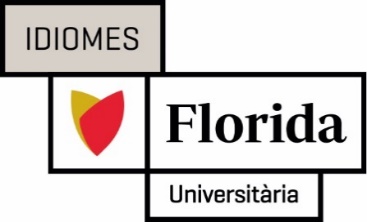 FORMULARI D'INSCRIPCIÓ CURS VALENCIÀDESCOMPTES. MARCAR SI ÉS PROCEDENT: * Es considera alumnat i exalumnat Florida aquells que han cursat o estan cursant formació reglada (secundària, batxillerat, cicles, universitària, màster) o alumnat actual a Florida idiomes que porten inscrits mínim un any sense causar baixa.Tria nivell:  TRIA L'OPCIÓ O OPCIONS A QUÈ DESITGES INSCRIURE'T:HORARI CURS. Marcar opció/es per orde de preferència i disponibilitat (1-2-3)Per a inscriure't: omplir formulari d'inscripció i entregar a Florida Idiomes o enviar a acreditacion@florida-uni.es  junt amb fotocòpia del DNI i justificant de pagament. En el cas de beneficiar-se d'algun descompte, adjuntar el document justificatiu.Pagament: amb targeta en les nostres oficines a Florida Idiomes o per transferència bancària (Titular compte: Florida Centre Formació. Banc: la Caixa. ANAVEN: ES88 2100 1795 13 0200068785. Indicar en el concepte nom + cognoms + C1 o C2)POLÍTICA DE CANCEL·LACIÓ. Florida Idiomes tornarà l'import del curs si no s'obrís curs en l'horari sol·licitat. Una vegada confirmat l'horari i l'inici del curs, no es tornarà l'import abonat. Si l'alumne és baixa abans de què Florida confirme l'inici del curs es tornarà l'import, llevat de 50EUR de despesa per la gestió de la cancel·lació.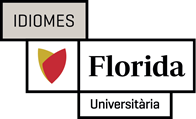 FLORIDA idiomesINFORMACIÓ RELATIVA A LA PROTECCIÓ DE DADES DE CARÀCTER PERSONALLes dades facilitats seran tractats, en qualitat de Responsable del tractament, per FLORIDA CENTRE DE FORMACIÓ, S.C.V - ESCOLA D'IDIOMES (d'ara en avant, FLORIDA), la finalitat del qual és la gestió administrativa i acadèmica de l'Escola d'Idiomes, així com de les activitats organitzades i gestionades per la mateixa, com a conversació. Si és el cas, les dades seran tractats per a la gestió de les inscripcions en convocatòries a exàmens oficials de certificació d'idiomes.La base jurídica que legitima el tractament de les dades personals radica en l'execució del contracte de prestació de servicis educatius per part de FLORIDA. Les dades personals seran conservats per FLORIDA, inclús havent acabat la relació contractual de prestació de servicis educatius, a fi de satisfer les sol·licituds de l'expedient acadèmic fets a instància del propi alumne i dins del període de temps que fixen les Administracions competents en la matèria, d'acord amb el que disposa la normativa educativa. Les dades no seran cedits a tercers, excepte a les entitats bancàries o financeres amb les que es domicilia el pagament de les inscripcions. Així com, si és el cas, a les entitats públiques o privades que expedisquen les títols o certificats. I, si és el cas, a les entitats y/o professionals amb els que s'organitze i exercisca activitats d'aprenentatge d'idioma, a Espanya o l'estranger. Així mateix, t'informem que les teues dades, a més dels fins o usos assenyalats anteriorment, podran ser utilitzats a fi de mantindre't informat, a través de correu electrònic o mitjà de comunicació electrònica equivalent, sobre actes, esdeveniments activitats i promocions de servicis del sector educatiu o de l'ensenyança oferits per FLORIDA o, si és el cas, per entitats directament relacionades amb esta.En el cas que no estigues interessat a rebre este tipus de comunicacions, per favor, marca la següent casellaEn tot cas, podrà exercir els drets d'accés, rectificació, supressió, limitació, portabilitat o oposició, enviant una sol·licitud per escrit, acompanyada de la fotocòpia de la teua DNI o document identificatiu equivalent, dirigida a FLORIDA CENTRE DE FORMACIÓ LOPD ESCOLA D'IDIOMES, C / Rei Jaume I, núm. 2, CP 46470 Catarroja (València) o bé enviar-nos un correu electrònic a la següent direcció lopd.idiomes\@florida-uni.es. Així mateix, en cas de considerar vulnerat el seu dret a la protecció de dades personals, podrà interposar una reclamació davant de l'Agència Espanyola de Protecció de Dades (www.agpd.es).A emplenar per Secretaria IdiomesA emplenar per Secretaria IdiomesA emplenar per Secretaria IdiomesA emplenar per Secretaria IdiomesConcepteImportData pagamentReferenciaCursCOGNOMS:COGNOMS:NOM:NIF:DATA NAIXEMENT:PROFESSIÓ:E-MAIL:E-MAIL:TELÈFON CONTACTE:DIRECCIÓ:DIRECCIÓ:LOCALITAT:Professió:Professió:Professió:ALUMNAT FLORIDA (20% dte)* Indicar estudis.EXALUMNAT FLORIDA (20% dte)* Indicar estudis.TREBALLADOR/A FLORIDA .  Indicar àrea o grup. GRUP AKOE (20% dte)CARNE JOVE, DESOCUPAT, MINUSVALIA <33%  o FAMÍLIA Nª (10%dte només en curs). Indica quina.CARNE JOVE, DESOCUPAT, MINUSVALIA <33%  o FAMÍLIA Nª (10%dte només en curs). Indica quina.C1C2CONV -18 CEIACOVACURS PREPARACIÓ DE VALENCIÀ - (40h) . 1 dia /3h setmana. Inici: 17-9-18300€CONV -18 CEIACOVACURS PREPARACIÓ DE VALENCIÀ - (40h) . 4 dies /8h setmana. Inici: 26-11-18300€Horari curs pausat. Inici: 17-9-18Horari curs pausat. Inici: 17-9-18Horari curs intensiu. Inici: 26-11-18Horari curs intensiu. Inici: 26-11-189:30h a 12:30h10:00h a 12:00h15:30h a 18:30h 16:30h a 18:30h 18:30h a 21:30h 18:30h a 20:30h Un dia 3h setmanals. Indica dies que tens disponibles: □Dilluns   □Dimarts   □Dimecres □Dijous □Divendres □ DissabteIndica dia/dies preferibles: _______________Un dia 3h setmanals. Indica dies que tens disponibles: □Dilluns   □Dimarts   □Dimecres □Dijous □Divendres □ DissabteIndica dia/dies preferibles: _______________Dies de classe de dilluns a dijous 2h diàries (8h setmanals)Dies de classe de dilluns a dijous 2h diàries (8h setmanals)Observacions: